MOD	ARB/4251/1RESOLUTION 18 (REV. , )Principles and procedures for the allocation of work to, and 
coordination between, the ITU Radiocommunication
(Helsinki, 1993; Geneva, 1996; Montreal, 2000; Florianópolis, 2004; Johannesburg, 2008; Dubai, 2012)The World Telecommunication Standardization Assembly (, ),consideringa)	the responsibilities of the Radiocommunication Sector (ITU-R) the Telecommunication Standardization Sector (ITU-T) according to the principles laid down in the ITU Constitution and Convention, i.e.:•	that the ITU-R study groups are charged (Nos. 151 to 154 of the Convention) to focus on the following in the study of Questions assigned to them:i)	use of the radio-frequency spectrum in terrestrial and space radiocommunication (and of the geostationary-satellite orbit);ii)	characteristics and performance of radio systems;iii)	operation of radio stations;iv)	radiocommunication aspects of distress and safety matters;•	that the ITU-T study groups are charged (No. 193 of the Convention) to study technical, operating and tariff questions and prepare Recommendations on them with a view to standardizing telecommunications on a worldwide basis, including Recommendations on interconnection of radio systems in public telecommunication networks and on the performance required for these interconnections;b)	that joint meetings of the  (RAG) Telecommunication Standardization (TSAG) Advisory Groups shall review the distribution of new and existing work between the Sectors, subject to confirmation by the applicable procedures of each Sector, the objective being to:•	minimize the duplication of activities of the Sectors;•	group the standardization activities in order to foster cooperation and coordination of the work of ITU-T with regional standardization bodies,resolves1	that TSAG and RAG, meeting jointly as necessary, shall continue the review of new and existing work and its distribution between ITU-T and ITU-R, for approval in accordance with the procedures laid down for the approval of new and/or revised Questions;2	that, if considerable responsibilities in  Sectors in a particular subject are identified:i)	the procedure as given in Annex A to this resolution should be applied; orii)	the matter should be studied by relevant study groups of  Sectors, with appropriate coordination (see Annexes B and C to this resolution)Annex A
(to Resolution 18)Procedural method of cooperationWith respect to resolves 2 i), the following procedure should be applied:a)	The joint meeting, as indicated in resolves 1, will nominate the Sector which will lead the work and will finally approve the deliverable.b)	The lead Sector will request the other Sector to indicate those requirements which it considers essential for integration in the deliverable.c)	The lead Sector will base its work on these essential requirements and integrate them in its draft deliverable.d)	During the process of development of the required deliverable the lead Sector shall consult with the other Sector in case it has difficulties with these essential requirements. In case of agreement on revised essential requirements the revised requirements shall be the basis for further work.e)	When the deliverable concerned comes to maturity, the lead Sector shall once more seek the views of the other Sector.Annex B
(to Resolution 18)Coordination of radiocommunication standardization activities 
through intersector coordination groupsWith respect to resolves 2 iii), the following procedure shall be applied:a)	The joint meeting of the advisory groups as indicated in resolves 1, may, in exceptional cases, establish an intersector coordination group (ICG) to coordinate the work of Sectors and to assist the advisory groups in coordinating the related activity of their respective study groups.b)	The joint meeting shall, at the same time, nominate the Sector which will lead the work.c)	The mandate of each ICG shall be clearly defined by the joint meeting, based on the particular circumstances and issues at the time the group is established; the joint meeting shall also establish a target date for termination of the ICG.d)	The ICG shall designate a chairman and a vice-chairman, one representing each Sector.e)	The ICG shall be open to members of  Sectors in accordance with Nos. 86 and 110 of the Constitution.f)	The ICG shall not develop Recommendations.g)	The ICG shall prepare reports on its coordinating activities to be presented to each Sector's advisory group; these reports shall be submitted by the Directors to the  Sectors.h)	An ICG may also be established by the World Telecommunication Standardization Assembly or by the Radiocommunication Assembly following a recommendation by the advisory group of the other Sector.i)	The cost of an ICG shall be supported by the  Sectors on an equal basis and each Director shall include budgetary provisions for such meetings in the budget of their Sector.Annex C
(to Resolution 18)Coordination of radiocommunication telecommunication activities through intersector rapporteur groupsWith respect to resolves 2 iii), the following procedure shall be applied when work on a specific subject could be best performed by bringing together technology experts from the study groups or working parties concerned of Sectors to cooperate on a peer-to-peer basis in a technical group:a)	the study groups concerned in each Sector may, in special cases, agree by mutual consultation to establish an (IRG) to coordinate their work on a specific technical subject, informing TSAGand RAG of this action through a liaison statement; b)	the study groups concerned in each Sector shall, at the same time, agree on clearly defined terms of reference for the IRG, and establish a target date for completion of the work and termination of the IRG;c)	the study groups concerned in each Sector shall also designate the chairman (or co-chairmen) of the IRG, taking into account the requested specific expertise and ensuring equitable representation of each Sector;d)	an IRG shall be regulated by the provisions applicable to rapporteur groups, given in Resolution ITU-R 1-6 and in Recommendation ITU-T A.1; participation is limited to members of ITU-T and ITU-R;e)	in fulfilling its mandate, an IRG may develop draft new Recommendations or draft revisions to Recommendations, as well as draft technical reports, to be submitted to its parent study groups for further processing as appropriate; f)	the results of an IRG's work should represent the agreed consensus of the IRG or reflect the diversity of views of the participants in the IRG; g)	an IRG shall also prepare reports on its activities, to be submitted to each meeting of its parent study groups; h)	an IRG shall normally work by correspondence and/or by teleconference; however, it may occasionally hold short face-to-face meetings, preferably collocated with meetings of the parent study groups.MOD	ARB/4251/2RESOLUTION 29 (REV. , )Alternative calling procedures on international telecommunication networks(Geneva, 1996; Montreal, 2000; Florianópolis, 2004; Johannesburg, 2008; Dubai, 2012)The World Telecommunication Standardization Assembly (, ),recallinga)	Resolution 1099, adopted by the Council at its 1996 session, concerning alternative calling procedures on international telecommunication networks, which urged the ITU Telecommunication Standardization Sector (ITU-T) to develop, as soon as possible, the appropriate Recommendations concerning alternative calling procedures;b)	Resolution 22 (Rev. , ) of the World Telecommunication Development Conference, c)	Resolution 21 (Rev. , ) of the Plenipotentiary Conference, on alternative calling procedures on telecommunication networks, recognizinga)	that alternative calling procedures, which may be potentially harmful, are not permitted in many countries and permitted in some others;b)	that alternative calling procedures, which may be potentially harmful, may be attractive for users;c)	that alternative calling procedures, which may be potentially harmful and may impact the revenue of operating agencies authorized by Member States, which may seriously hamper, in particular, the efforts of developing countries2, for the sound development of their telecommunication networks and services;d)	that distortions in traffic patterns resulting from alternative calling procedures, which may be potentially harmful, may impact traffic management and network planning;e)	that some forms seriously degrade the performance and quality of the ,consideringthe results of the ITU workshop on alternative calling procedures and origin identification,reaffirminga)	that it is the sovereign right of each country to regulate its telecommunications and as such it may permit, prohibit or otherwise regulate matters related to caller identification in its territory;b)	that the ITU Constitution, in its Preamble, gave regard to "the growing importance of telecommunication for the preservation of peace and the economic and social development of all States", and that Member States agreed in the Constitution with "the object of facilitating peaceful relations, international cooperation among peoples and economic and social development by means of efficient telecommunication services",notingthat in order to minimize the effect of alternative calling procedures: i)	operating agencies authorized by Member States should, within their national law, make every effort to establish the level of collection charges on a cost-oriented basis, taking into account Article 6.1.1 of the International Telecommunication Regulations and Recommendation ITU-T D.5;ii)	resolves1	that administrations and operating agencies authorized by Member States should take, to the furthest extent practicable, all measures to suspend the methods and practices of which seriously degrade ;2	that administrations and operating agencies authorized by Member States should take a cooperative approach to respecting the national sovereignty of others, and suggested guidelines for this collaboration are attached;3		to instruct ITU-T Study Group 2 to study other aspects and forms of alternative calling procedures, ;	to instruct ITU-T Study Group 3 to study the economic effects of forms of alternative calling procedures, as well as origin non-identification or spoofing, on the effort of developing countries for sound development of their local telecommunication networks and services, instructs the Director of the Telecommunication Standardization Bureauto continue to cooperate with the Director of the Telecommunication Development Bureau in order to facilitate the participation of developing countries in these studies and to make use of the results of the studies, and in the implementation of this resolution.MOD	ARB/4251/3RESOLUTION 44 (REV. , )Bridging the standardization gap between developing1 
and developed countries(Florianópolis, 2004; Johannesburg, 2008; Dubai, 2012)The World Telecommunication Standardization Assembly (, ),consideringa)	that Resolution 123 (Rev. , ) of the Plenipotentiary Conference, on bridging the standardization gap between developing and developed countries, instructs the Secretary-General and the Directors of the three Bureaux to work closely with each other in pursuing initiatives that assist in bridging the standardization gap between developing and developed countries on follow-up and implementation of the operative paragraphs of that resolution supporting coordination in this respect at the regional level through regional offices and organizations;b)	that Resolution 139 (Rev. , ) of the Plenipotentiary Conference invites Member States to rapidly implement Resolution 37 (Rev. , ) of the World Telecommunication Development Conference on bridging the digital divide;)	that Resolution 166 (, ) of the Plenipotentiary Conference, on the number of vice-chairmen of Sector advisory groups and other groups, seeks to promote more effective participation of developing countries;)	that Resolution 169 (, ) of the Plenipotentiary Conference allowed the admission of the academia, universities and their associated research establishments from the developing countries to participate in the work of the three Sectors of the Union for 1/of the Sector Member contributory unit,recognizing)	that the harmonious and balanced development of the worldwide telecommunication facilities and services is of mutual advantage to the developing as well as the developed countries;)	that the disparity between developing and developed countries in standardization has five components: disparity of voluntary standardization, disparity of mandatory technical regulations, disparity of conformity assessment, disparity in human resources skilled in standardization and disparity in effective participation in ITU-T activities;)	that it is of high importance for developing countries to increase their participation in the establishment of telecommunication standards;)	that the establishment of national standardization secretariats could enhance the standardization activities at national level and the contribution in ITU-T study groups;recognizing alsoa)	that Decision 12 (, ) of the Plenipotentiary Conference confirmed free-of-charge online access for the general public to ITU-T Recommendations, Recommendations of the ITU Radiocommunication Sector (ITU-R), ITU-R reports, the basic texts of the Union (Constitution, Convention and General Regulations of the conferences, assemblies and meetings of the Union), and the final acts of plenipotentiary conferences;b)	that annual reports presented at the ITU Council regarding policies of free on-line access to ITU publications indicate that said policies have been able to raise the level of awareness regarding standardization activities carried out at the ITU and to promote greater participation of developing countries in these activities;c)	that, under the strategic plan for the Union for -, ITU-T is to work to "provide support and assistance to developing countries in bridging the standardization gap in relation with standardization matters, information and communication network infrastructure and applications, and relevant training materials for capacity building, taking into account the characteristics of the telecommunication environment of the developing countries",a)	that while ITU has made significant progress in defining and bridging the standardization gap, the developing countries are still encountering multifarious difficulties in ensuring their efficient participation in the work of ITU-T, ;b)	that the biennial budget structure now includes a separate expenditure line item for bridging the standardization gap activities, while at the same time voluntary contributions are being encouraged, and a management mechanism for this line item has been implemented by the Telecommunication Standardization Bureau (TSB) in close coordination with the Telecommunication Development Bureau (BDT);)	that ITU's programmes for fostering partnerships, under the patronage of ITU-T, continue to strengthen and expand the assistance ITU provides to its members, particularly developing countries;)	the importance of having appropriate consultative frameworks for developing countries for the formulation and study of Questions, the preparation of contributions and capacity building;)	that the organizational set-up and working methods of ITU-T Study Groups could serve to improve the level of developing-country participation in standardization activities;)	that joint meetings of regional groups of different ITU-T study groups, in particular if concatenated with a regional workshop and/or a meeting of a regional standardization body, will encourage the participation of developing countries in these meetings and increase the effectiveness of such meetings;)	that ITU can further improve both the quality and quantity of developing-country participation in standardization through the role of vice-chairmen and chairmen in mobilizing participation from their regions,)	that TSAG agreed to create a mentor role in ITU-T study groups for coordination with representatives from developed and developing countries with the objective of sharing information and best practices with regard to the application of ITU-T Recommendations in order to enhance standardization activities in developing countries and in the regional groups,recallingthat Resolution 1353 of the ITU Council recognizes that telecommunications and ICT are essential components for developed and developing countries for achieve sustainable development, and instructs the Secretary-General, in collaboration with the Directors of the Bureaux, to identify new activities to be undertaken by ITU to support the developing countries to achieve sustainable development through telecommunications and ICT,resolves1	that the action plan annexed to this resolution, having the objective of bridging the standardization gap between developed and developing countries, should be continued and be reviewed on an annual basis to take into account the requirements of developing countries;2	that ITU-T, in collaboration with the other Sectors, as appropriate, shall develop a programme to	assist developing countries in developing methods that facilitate the process of linking innovations to the standardization process;	that, subject to Council approval, there should be free online access to the manuals, handbooks, directives and other ITU material related to understanding and implementation of ITU-T Recommendations, particularly in the area of planning, operation and maintenance of telecommunications networks;	to support, within available or otherwise contributed resources, and on a case-by-case basis, the coordinated creation of regional groups of ITU-T study groups, and encourage cooperation and collaboration of these groups with other regional standardization entities;	to maintain in the annual budget of the Union a separate expenditure line item for bridging the standardization gap activities, while at the same time voluntary contributions should be further encouraged; further resolves that ITU regional offices1	be engaged in the activities of TSB in order to promote and coordinate standardization activities in their regions to support the implementation of the relevant parts of this resolution and to carry out the objectives of the action plan, and launch campaigns to attract new Sector Members, Associates and Academia from developing countries to join ITU-T;2	assist the vice-chairmen, within the offices' budgets, 3	organize and coordinate the activities of the regional groups of ITU-T study groups;invites the Council	to increase the ITU-T budgetary provisions for fellowships, interpretation and translation of documents for meetings of TSAG, ITU-T study groups and regional groups of ITU-T study groups;instructs the Director of the Telecommunication Standardization Bureau, in collaboration with the Directors of Telecommunication Development Bureau and the Radiocommunication Bureau, within available resources	to assist developing countries with their studies, particularly in respect of their priority questions and towards developing and implementing ITU-T Recommendations;	to continue the activities of the implementation group established within TSB to organize, mobilize resources, coordinate efforts and monitor work related to this resolution and the associated action plan;	to carry out the necessary studies on the role of innovation management and innovation stimulation programmes on bridging the standardization gap between the developed and developing countries;	to include in the TSB budget proposal to the ITU Council funds identified for the implementation of this resolution, taking into account financial constraints and existing and planned BDT activities;	to report on the implementation of this plan to future world telecommunication standardization assemblies and plenipotentiary conferences, with a view to reviewing this resolution and introducing the appropriate amendments in the light of implementation outcomes, as well as the budgetary adjustments needed to implement this resolution;	to provide assistance to developing countries, in developing guidelines of the requesting country in order to enhance their participation in ITU-T study groups, with the assistance of the ITU regional offices, for bridging the standardization gap;	to enhance use of electronic channels such as webinars or e-learning for education and training on implementation of ITU-T Recommendations;	to provide all necessary support for creating and ensuring the smooth functioning of the regional groups;	to report on the effectiveness of the regional groups to the ITU Council;instructs ITU-T study groups and the Telecommunication Standardization Advisory Group1	to be actively involved in the implementation of the programmes set forth in the action plan annexed to this resolution;2	to coordinate joint meetings of regional groups of ITU-T study groups,further instructs the study groups1	to take account of the specific characteristics of the telecommunication environment of the developing countries in the process of establishing standards in the fields of planning, services, systems, operation, tariffs and maintenance, and to provide solutions/options relevant to developing countries wherever possible;2	to take appropriate steps to have studies carried out on questions connected with standardization which are identified by world telecommunication development conferences;3	to continue liaising with study groups of the ITU Telecommunication Development Sector, where appropriate, when developing new or revised ITU-T Recommendations, on the specific needs and requirements of developing countries, in order to broaden the appeal and applicability of the Recommendations in those countries,encourages Member States and Sector Membersto take the objectives set out in the action plan in the annex to this resolution into account in their participation in ITU-T. Annex
(to Resolution 44)Action plan for the implementation of Resolution 123 (Rev. , ) 
of the Plenipotentiary Conference I	Programme 1: Strengthening standard-making capabilities1)	Objective•	To improve the standard-making capabilities of developing countries.2)	Activities•	Developing guidelines to assist developing countries in their involvement in ITU-T activities, covering, but not limited to, ITU-T working methods, formulating draft Questions and making proposals.•	Creating methods to increase the access of developing countries to essential technical information in order to enhance their knowledge and capacity (i) to implement global standards, (ii) to effectively contribute to the work of ITU-T, (iii) to include their own specificities and necessities in the global standard-making process, and (iv) to influence global standard-making discussions by having active roles in ITU-T study groups.•	Improving procedures and electronic tools for remote participation, in order to enable experts in developing countries to participate actively in ITU-T meetings (including TSAG, study groups, joint coordination activities, global standardization initiatives, among others), workshops and training, from their own countries.•	Conducting consultancy projects designed to support developing countries in the development of standardization plans, strategies, policies, etc. The outputs should be further transformed into best practices.•	Developing methods, tools and indicators for accurate measurement of the results and the level of effectiveness of the efforts and activities applied in bridging the standardization gap.•	Working with Sector Members, and in particular manufacturers, academia, and research and development organizations, on exchanging information on new technologies and requirements of developing countries, and on providing technical assistance to encourage the establishment of standardization programmes in academia and research and development organizations in the 
field of ICT.II	Programme 2: Assisting developing countries with respect to the application of standards 1)	Objective•	Assisting developing countries in: •	Ensuring that developing countries have a clear understanding of ITU-T Recommendations.•	Enhancing the application of ITU-T Recommendations in developing countries.2)	Activities•	To assist developing countries in:•	Establishing a standardization secretariat to coordinate standardization activities and participation in ITU-T study groups.•	Determining whether their existing national standards are consistent and in accordance with the current ITU-T Recommendations.•	Actions to be performed by TSB with BDT cooperation:•	Developing a set of guidelines on how to apply ITU-T Recommendations, in particular on manufactured products and interconnection, with emphasis on Recommendations having regulatory and policy implications.•	Providing advice and assistance on how to better utilize and adopt ITU-T Recommendations in national standards.•	Compiling and maintaining a database containing information on new technologies that are standardized, as well as products that are compliant with ITU-T Recommendations.•	Organizing capacity-building events on the application of specific Recommendations and on methods of examining compliance of manufactured products with these Recommendations. •	Improving and promoting the use of an electronic forum for “questions and answers on standards” where developing countries can raise questions concerning their understanding and application of Recommendations and seek advice from study group experts.III	Programme 3: Human resources capacity building1)	Objective•	To increase the human resources capacity of developing countries in ITU-T and national standardization activities.2)	Activities•	Promoting events, seminars, workshops and study group meetings at the regional and global levels to build capacities regarding matters relevant to standardization and the development of telecommunications and ICT in developing countries.•	In close collaboration with BDT and BR, providing training courses on standardization to developing countries.•	Providing more internship, secondment and short-term employment, etc., opportunities for developing countries at ITU. •	Encouraging the election of more candidates from developing countries to ITU-T study groups chairmanship and vice-chairmanship positions.•	Encouraging secondment and short-term employment opportunities for experts from developing countries in test laboratories of international standards development organizations (SDOs) and manufacturers, in particular in the area of conformance and interoperability testing.•	Organizing in-depth tutorials on implementation of ITU-T Recommendations.•	Providing, through TSB, fellowships to eligible countries to attend relevant ITU-T meetings.IV	Programme 4: Fundraising for bridging the standardization gapa)	Contributions to the action plan through the following forms of partnerships and other means:•	Partnership contributions•	Additional budget allocated by ITU•	Voluntary contributions by developed countries•	Voluntary contributions by the private sector•	Voluntary contributions by others.b)	Management of funds by TSB:•	The Director of TSB, in close coordination with the Director of BDT, shall be responsible for the management of funds raised as above, which shall be used principally for achieving the objectives of these programmes.c)	Principles for the use of funds:•	Funds are to be used for ITU-related activities including, but not limited to, assistance and consultation, training of representatives of developing countries in ITU-T activities, as well as studying compliance examination, interconnection and interoperability programmes for developing countries (but not for the purchase of equipment).MOD	ARB/4251/4RESOLUTION 72 (REV. , )Measurement concerns related to human exposure to electromagnetic fields(Johannesburg, 2008; Dubai, 2012)The World Telecommunication Standardization Assembly (, ),considering a)	the importance of telecommunications and information and communication technologies (ICT) for political, economic, social and cultural progress;b)	that a significant part of the infrastructure needed to help bridge the digital divide between developed and developing countries1 involves various wireless technologies;c)	that there is a need to inform the public of the potential effects of exposure to electromagnetic fields (EMF);d)	that an enormous amount of research has been carried out regarding wireless systems and health, and many independent expert committees have reviewed this research;e)	that the International Commission on Non-Ionizing Radiation Protection (ICNIRP), the International Electrotechnical Commission (IEC) and the Institute of Electrical and Electronics Engineers (IEEE) are three among a number of pre-eminent international bodies in establishing measurement methodologies for assessing human exposure to EMF, and they already cooperate with many standards bodies and industry forums;f)	that the World Health Organization (WHO) has issued fact sheets regarding EMF issues, including mobile terminals, base stations and wireless networks, referencing ICNIRP standards;g)	Resolution 176 (, ) of the Plenipotentiary Conference, on human exposure to and measurement of electromagnetic fields; h)	Resolution 62 (, ) of the World Telecommunication Development Conference, on measurement concerns related to human exposure to electromagnetic fields,recognizinga)	the work done within ITU Radiocommunication Sector (ITU-R) study groups on radiowave propagation, electromagnetic compatibility (EMC) and related aspects, including measurement methods;b)	the work done within Study Group 5 of the ITU Telecommunication Standardization Sector (ITU-T) on techniques for taking radio-frequency (RF) measurements;c)	that Study Group 5, in establishing measurement methodologies for assessing human exposure to RF energy, already cooperates with many participating standards organizations (PSOs),recognizing furthera)	that some publications about EMF effects on health create doubt among the population, in particular in developing countries;b)	that, in the absence of regulation, people, in particular in developing countries, become more and more doubtful and are increasingly opposing the deployment of radio installations in their neighbourhoods;c)	that the cost of the equipment used for assessing human exposure to RF energy is very high, and that the equipment is more likely to be affordable only in developed countries;d)	that implementing such measurement is essential for many regulatory authorities, in particular in developing countries, in order to monitor the limits for human exposure to RF energy, and that they are called upon to ensure those limits are met in order to license different services,notingthe similar activities carried out by other national, regional and international standards development organizations (SDOs),resolvesto  ITU-T, in particular Study Group 5, to expand and continue its work and support in this domain, including but not limited to:i)	disseminating information related to this topic through organizing workshops and seminars for regulators, operators and any interested stakeholders from developing countries;ii)	continuing to cooperate and collaborate with other organizations working on this topic and to leverage their work, in particular with a view to assisting the developing countries in the establishment of standards and in monitoring compliance with these standards, especially on telecommunication terminals; iii)	cooperating on these issues in the framework of Question 23/1;iv)	strengthening coordination with WHO so that any fact sheet relating to human exposure to electromagnetic fields is circulated to Member States as soon as it is issued,instructs the Director of the Telecommunication Standardization Bureau, in close collaboration with the Directors of the other two Bureaux, and within the available financial resources1	to support the development of reports identifying the needs of developing countries on the issue of assessing human exposure to EMF, and submit the reports as soon as possible to ITU-T Study Group 5 for its consideration and action in accordance with its mandate; 2	to hold workshops in developing countries with presentations and training on the use of equipment employed in assessing human exposure to RF energy;3	to support developing countries while they establish their regional centres equipped with test benches for monitoring conformance of telecommunication terminal equipment and human exposure to electromagnetic waves using, among other things, the modalities listed in Resolutions 44 (Rev. , ) and 76 (Rev. , ) of this assembly, in the context of the development of the regional test centres and of Resolution 177 (, ) of the Plenipotentiary Conference,invites Member States and Sector Membersto contribute actively to the work of Study Group 5 in providing relevant and timely information in order to assist developing countries in providing information and addressing measurement concerns related to RF exposure and electromagnetic fields,further invites Member Statesto adopt suitable measures in order to ensure compliance with relevant international recommendations to protect health against the adverse effect of EMF.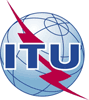 World Telecommunication Standardization Assembly (WTSA-16)
Hammamet, 25 October - 3 November 2016World Telecommunication Standardization Assembly (WTSA-16)
Hammamet, 25 October - 3 November 2016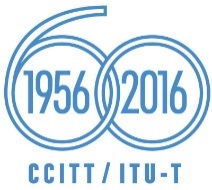 PLENARY MEETINGPLENARY MEETINGAddendum 2 to
Document 43-EAddendum 2 to
Document 43-ESeptember 2016September 2016Original: EnglishOriginal: EnglishArab States AdministrationsArab States AdministrationsArab States AdministrationsArab States AdministrationsProposals for the work of the conferenceProposals for the work of the conferenceProposals for the work of the conferenceProposals for the work of the conferenceAbstract:Country X	(location of call-back user)Country Y	(location of call-back provider)Administration Y and/or operating agencies authorized by Member States in Y should seek to ensure that call-back providers establishing an operation in their territory are aware that:a)	call-back should not be provided in a country where it is expressly prohibited, andb)	the call-back configuration must be of a type which will not degrade the quality and performance of the international PSTNAdministration X should take all reasonable steps within its jurisdiction and responsibility to stop the offering and/or usage of call-back in its territory which is:a)	prohibited; and/orb)	harmful to the network.Operating agencies authorized by Member States in country X will cooperate in the implementation of such steps.Administration Y and operating agencies authorized by Member States in Y should take all reasonable measures to stop call-back providers in its territory offering call-back:a)	in other countries where it is prohibited; and/orb)	which is harmful to the networks involved.NOTE – For relations between countries who regard call-back as an "international telecommunication service" as defined in the International Telecommunication Regulations, bilateral operating agreements should be required between the operating agencies authorized by Member States concerned as to the conditions under which call-back will be operated.NOTE – For relations between countries who regard call-back as an "international telecommunication service" as defined in the International Telecommunication Regulations, bilateral operating agreements should be required between the operating agencies authorized by Member States concerned as to the conditions under which call-back will be operated.